Moja mamaKrawcowa” -zabawa z tekstem Joanny Myślińskiej i Iwony Mojsak (masażyk). Dziecko siedzi z tyłu i rysuje drugiej osobie na plecach. Dorosły czyta tekst, następnie zmieniają się miejscami
 • Zapoznanie z pracą krawcowej. 
Moja mama krawcowa zawsze szyć jest gotowa - szybkie przebieranie dwoma palcami z dołu pleców do szyi dziecka,
 i gdy przyjdzie na to pora, to wykłada wtedy z wora: - naprzemienne skubanie palcami obu rąk,
 małe okrągłe guziczki, - uciskanie opuszkami palców pleców w różnych miejscach, 
ostre jak brzytwa nożyczki, - cięcie dwoma palcami w wybranym miejscu na plecach, 
muszki oraz wstążeczki - rysowanie palcem esów-floresów, 
dla synka i swej córeczki. - mocno przytulamy dziecko.„Idziemy na wycieczkę” – zabawa ruchowa. Dzieci wykonują polecenia: maszerujemy, wchodzimy na górę, zeskakujemy z kamienia, maszerujemy, przeskakujemy przez strumyk, kładziemy się, odpoczywamy.Słuchanie wiersza Joanny Myślińskiej „Kiedy będę bogaty”: Kiedy już będę bardzo bogaty, to kupię swojej mamusi kwiaty - wtedy szczęśliwa będzie rodzina,że ma takiego dobrego syna.Rozmowa na temat wiersza, co możemy dać rodzicom w prezencie, jak nie mamy pieniędzy.„Laurka dla mamy- dzieci wykonują laurkę (załącznik). Laurkę wręczają mamie. Jeśli nie ma możliwości wydrukowania kartki, propozycja na zdjęciu. Na kartce dzieci odbijają palec (umoczony w farbie), tak aby powstało serduszko.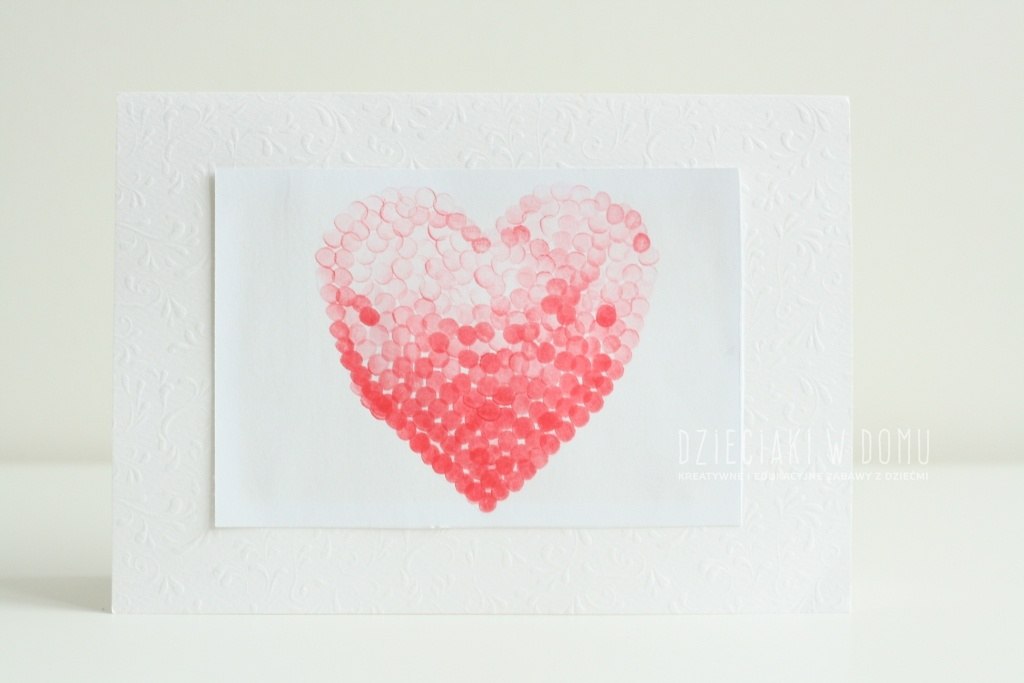 